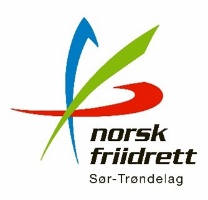 Vedtak om ikke å støtte opprettelse av privat Toppidrettsgymas«Høsten 2023 foreslo fylkesdirektøren å kutte midlene til blant annet spisset toppidrett i friidrett. Dette førte til at NTG og WANG gjorde sonderinger for eventuell opprettelse av privat Toppidrettsgymnas. Friidretten har deltatt i møter og blitt forespurt om friidretten eventuelt vil støtte opprettelse av privat toppidrettsgymnas med friidrett. På fylkestinget 06.12.23 ble det vedtatt at midlene til spisset toppidrett ikke kuttes. Sør-Trøndelag Friidrettskrets samarbeider med Strinda om toppidrett i VGS gjennom spisset toppidrett. Vedtak: «Sør-Trøndelag friidrettskrets vil ikke støtte opprettelse av privat Toppidrettsgymnas med friidrett»Vedtaket ble enstemmig vedtatt.Sør-Trøndelag Friidrettskrets 10.12.2023